Excellent accounting skills, with experience in ERP system, dealt with customers and high level workloads within strict deadlines. Now looking to start a new challenging position to meet my competencies, capabilities, skills, education and experienceAdvance Technical College of Sri Lanka Higher National Diploma in Accountancy (B.Com Equal)  Galewela Central College - Sri LankaGCE A/L in Year 2009    (Passed – Commerce Subjects)GCE O/L in Year 2006   (Passed)Member of Association of Accounting Technician  in Sri Lanka- (MAAT- 7886)Part Qualified  in Institute of Carted Account of Sri Lanka Held As Account Assistant Expertise in SAP for the all the modules such as Accounts Payable, Accounts Receivable, Cash Management, General Ledger and Inventory ModulesPreparing monthly financials like Trial Balance, Profit & Loss a/c, Balance Sheet, Cash Flow statement, Ratios and Analytical points on FinancialsPreparing of weekly Bank, Cash positions and Cash Budget statementExpertise in Audit preparation of yearly financials in audit format and submitting to auditors for auditingStrong in interaction with Auditors for Finalization of AccountsPreparation of monthly Bank Reconciliation statement Experienced in controlling Debtors & Creditors and preparation of debtors & Creditors Outstanding list and reporting to ManagementPreparation of Monthly Salary to office staff Preparation of Quotation for Job  Dealing with banks for issue of Letters of Credit and Bank Guarantee and other various issues. Preparation all type of Tax Return such as VAT, NBT, ESC, SVAT.Knowledge of International Accounting Standards and IFRSStrong Experience in Book keeping with Quick book, Tally and Peachtree.Held As Internal and External Auditor Initially at the capacity of Audit Supervisor, I was primarily responsible for performing the statutory financial audits in accordance with Sri Lanka Auditing & Accounting Standards & IFRS’s; I also contributed in training accounting personnel and other non-assurance providing engagements.Name in Full 	: Undiye Gedara Geeth Thiwanka Niranjaya WijerathnaDOB		: 16th May 1990Sex		: MaleCivil Status	: Single Nationality	: Sri LankanJob Seeker First Name / CV No: 1820258Click to send CV No & get contact details of candidate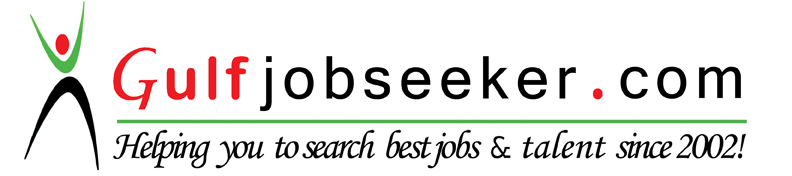 NAME OF THE COMPANYPOSITIONDURATION Piyawardena Associate Chartered Accountants ,affiliated with INPACT Asia AUDITOR26th  June 2011 to 31st November 2012 and 10 th May 2014 to 31st January 2015Richard Pieris Distributors Ltd (A FMCG COMPANY), A Richard Pieris Group of Company.(ARPICO)INTERNAL AUDITOR   2nd December , 2012 to 8th May, 2014Rohan Rodrigo Ref & A/C  Co, Pvt Ltd (COLOMBO)ACCOUNTANTS ASSISTANT Working since 1st Feb 2015 To till   date.